KLASA:004-01/18-01/02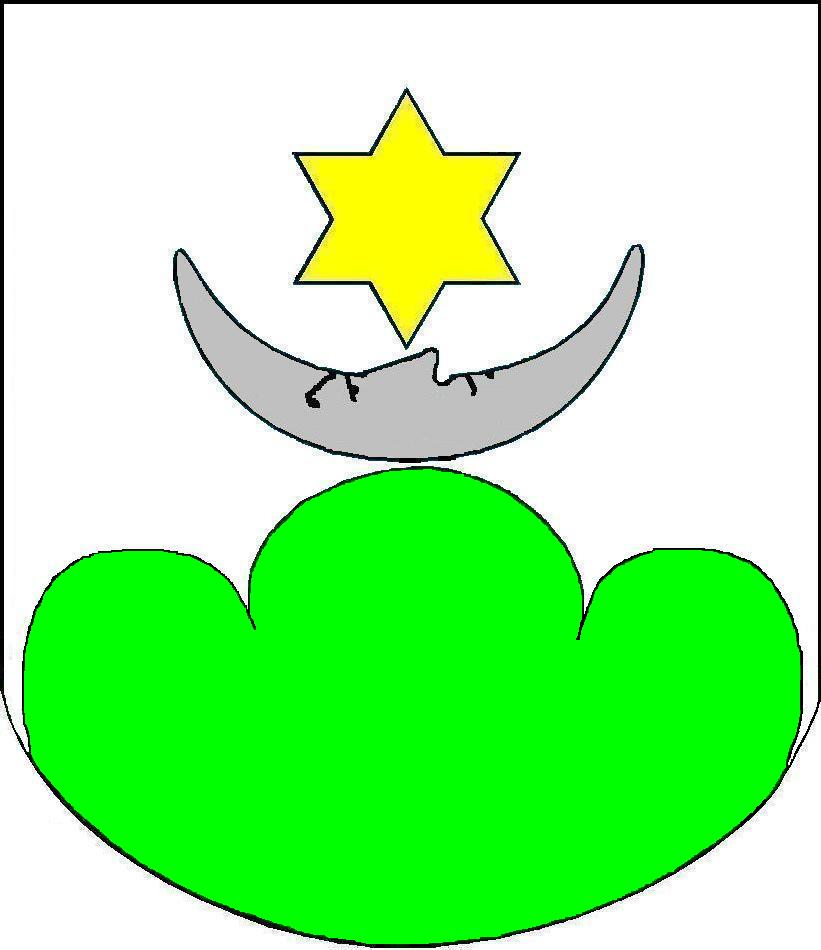 URBROJ:2186/18-02/3-18-15POVJERENSTVO ZA RAVNOPRAVNOST SPOLOVA GRADA  LUDBREGAIZVJEŠĆE O RADU ZA 2018. GODINUveljača 2019.UVOD	Povjerenstvo za ravnopravnost spolova Grada Ludbrega osnovano je  temeljem odredbi Zakona o ravnopravnosti spolova te preporuke Županijskog povjerenstva za ravnopravnost spolova 11. veljače 2014. godine jednoglasnom odlukom vijećnika Gradskoga vijeća te djeluje kao savjetodavno radno tijelo s ciljem promicanja ravnopravnosti spolova i uvođenja tog načela na lokalnoj razini te provedbe Zakona i Nacionalne politike za promicanje ravnopravnosti spolova, kao i svih ostalih strateških nacionalnih dokumenata iz navedenog područja.	S obzirom da je člankom 6. Odluke utvrđeno da mandat članova Povjerenstva traje do isteka mandata pojedinog saziva Gradskog vijeća, Gradsko vijeće je Rješenjem donijetim na svojoj 7. sjednici održanoj 13. travnja 2018. godine imenovalo nove članice i člana ovog Povjerenstva.	U Povjerenstvo je imenovana vijećnica Gradskog vijeća, zamjenica gradonačelnika, predstavnica Centra za socijalnu skrb, Policijske postaje Ludbreg te predstavnici nevladinih udruga i nezavisni stručnjaci iz područja djelokruga rada Povjerenstva. Predsjednica je Anica Happ, dužnost njene zamjenice obnaša Vesna Šalig. Povjerenstvo, uz predsjednicu i zamjenicu, broji 9 članica i člana – Renatu Potočnik, Janju Nađ Ivanuša, Nadu Špoljarić, Gordanu Loparić, Brankicu Kovaček, Nikolinu Magić-Lilek, Biserku Šarić, Dubravka Busiju i Maju Vađunec.	Neki su od zadataka Povjerenstva suradnja s Uredom za ravnopravnost spolova radi jačanja povezanosti tijela za ravnopravnost spolova te ostalim gradskim tijelima koja se bave civilnim društvom, suradnja s Povjerenstvom Varaždinske županije te drugih gradova, suradnja s medijima i nevladinim udrugama, pravobraniteljicom za ravnopravnost spolova Republike Hrvatske i gradonačelnikom grada Ludbrega u cilju provođenja zadataka rodne ravnopravnosti te programa i edukacija o ovim pitanjima, kao i obilježavanje datuma važnih za prava žena, kao i za rodna prava općenito. 	Donošenjem Nacionalne politike za ravnopravnost spolova za razdoblje od 2011. do 2015. godine ("Narodne novine" br. 88/11) Povjerenstva za ravnopravnost spolova određena su kao tijela koja će, kao predlagatelji akta, prikupiti potrebne podatke od nadležnih upravnih tijela, odnosno koja će upravne odjele županija upoznati sa potrebom njihova uključivanja u realizaciju mjera utvrđenih novom Nacionalnom politikom.Nacionalna politika 2011.-2015. godine, nadograđuje se na prethodnu Nacionalnu politiku 2006.-2010. godine, redefinirajući nacionalne prioritete, načine provedbe i poduzimanje posebnih mjera, sukladno izmijenjenim društvenim i političkim okolnostima, ostvarenom napretku i daljnjim izazovima u uspostavljanju stvarne ravnopravnosti spolova.	Kako tijekom protekle 3 godine još uvijek nije donesena nova Nacionalna politika, Povjerenstvo za ravnopravnost spolova nastavilo je provoditi aktivnosti sukladno staroj Nacionalnoj politici  i Programu rada za 2018. godinu.	Na temelju odredbe članka 7. Odluke o osnivanju i imenovanju Povjerenstva za ravnopravnost spolova Grada Ludbrega  („Službeni vjesnik Varaždinske županije“ br. 5/14), Povjerenstvo za ravnopravnost spolova Grada Ludbrega  je na konstituirajućoj sjednici  održanoj 02. svibnja 2018. godine donijelo  Program rada za 2018. godinu.ZADACI  I  NAČIN RADAPovjerenstvo djeluje prvenstveno na područjima ljudskih prava žena, jednake mogućnosti na tržištu rada, rodno osjetiljivog obrazovanja, ravnopravnosti u procesu odlučivanja na lokalnoj razini, suzbijanju nasilja nad ženama, zdravlja žena te ostalim pitanjima programskog karaktera utvrđenog u nacionalnim dokumentima, a sukladno svojim  zadacima i programima.Povjerenstvo je nakon imenovanja članica i člana na konstituirajućoj sjednici održanoj 02. svibnja 2018. godine donijelo Program rada za 2018. godinu, a sukladno odredbi 7. Odluke o osnivanju i imenovanju Povjerenstva za ravnopravnost spolova Grada Ludbrega  („Službeni vjesnik Varaždinske županije“ br. 5/14). Programom rada utvrđene su aktivnosti koje su se planirale realizirati na području Grada Ludbrega tijekom 2018. godine.Navedene aktivnosti usklađene su sa članovima Povjerenstva za ravnopravnost spolova koji su iskazali interes za određeno područje Programa, a koje je realno ostvarivo, kako zbog ograničenih financijskih sredstava tako i zbog samog djelovanja Povjerenstva, obzirom da se radi o radnom tijelu Gradskoga vijeća Grada Ludbrega.Navedenim aktivnostima realizira se Program rada na način da se pojedinačno navedenim aktivnostima ostvaruje njegov cilj, a to je podizanje nivoa svijesti o važnosti poštivanja i unaprjeđivanja ljudskih prava žena i muškaraca u Gradu Ludbregu, poticanje aktivizma žena, suzbijanje rodne diskriminacije te provedba politikih jednakih mogućnosti za oba spola.		Zadaci Povjerenstva za ravnopravnost spolova sukladno Programu rada odnose se na:provedbu Zakona o ravnopravnosti spolova i Nacionalne politike za promicanje ravnopravnosti spolova na lokalnoj razini,donošenje vlastitog Programa rada, u cilju promicanja ravnopravnosti spolova u Gradu Ludbregu, u smislu edukacije građana organiziranjem javnih tribina, okruglih stolova i sl.promicanje rodno osjetljivih politika u svim područjima života, kao standard ponašanja,organiziranje predavanja, okruglih stolova, javnih tribina, tematskih sjednica Povjerenstva i radionica o rodnoj ravnopravnosti po područjima i tematikama predviđenim Programom rada,medijska promocija rada Povjerenstva putem letka, radijskih emisija te članaka u lokalnim novinama,sudjelovanje u medijskim kampanjama, kao i u samim medijima s ciljem isticanja politike jednakih mogućnosti za oba spola u svim područjima života i rada,suradnja s Povjerenstvima drugih gradova radi usklađivanja programa te razmjene informacija i dobre prakse u provedbi politike ravnopravnosti spolova,suradnja s udrugama civilnog društva s ciljem jačanja uloga i značaja civilnog društva,suradnja s državnim tijelima, ustanovama i nezavisnim stručnjacima koji se bave ljudskim pravima radi zajedničkog djelovanja u provedbi mjera nacionalne politike te stručne pomoći u kreiranju lokalne politike u ovom području,suradnja sa svim radnim tijelima Gradskoga vijeća s ciljem realizacije zajedničkih programa, odnosno unaprjeđenja međuresorne suradnje,obilježavanje važnijih datuma važnih za prava žena, kao i za rodna prava općenito.IZVRŠENJE  PROGRAMATijekom 2018. godine Povjerenstvo za ravnopravnost spolova održalo je ukupno 6 sjednica, a brojne aktivnosti Povjerenstva odrađene su organiziranjem događanja sukladno utvrđenom Programu rada.Koordinacijom nadležnog  Odsjeka za društvene djelatnosti i opće poslove koji je zadužen za stručnu i administrativnu pomoć u radu Povjerenstva za ravnopravnost spolova odrađene su slijedeće aktivnosti o kojima su bili informirani i u koje su bili uključeni član i članice Povjerenstva prema vlastitim mogućnostima.ORGANIZACIJA  HUMANITARNE  AKCIJEU suradnji sa Centrom za socijalnu skrb Ludbreg dana 21. srpnja 2018. godine na prostorima Gradske tržnice u Ludbregu u vremenu od 9-12 sati organizirana je humanitarna akcija za prikupljanje donacija za Sigurnu kuću “Sveti Nikola” u Varaždinu  i to ženske odjeće i obuće, društvene igre za djecu i odrasle. Akcija je veoma uspjela, prikupljeno je puno ženske odjeće i obuće te društvenih igara za djecu te je sve donirano i otpremljeno u Sigurnu kuću u Varaždinu. OBILJEŽAVANJE NACIONALNOG DANA BORBE PROTIV NASILJA NAD  ŽENAMAPovodom obilježavanja Nacionalnog dana borbe protiv nasilja nad ženama u suradnji s Udrugom “Narcisa”, Udrugom “Žene iz Centra svijeta” te  Gradskom knjižnicom i čitaonicim Mladen Kerstner u prostorima Bakine hiže dana 20. rujna 2018. godine s početkom u 18.00 sati održana je večer poezije pod nazivom “Ženi s ljubavlju”. Na ovoj večeri gostovali su pjesnici: Ljubica Ribić, Milan Novak i Aleksandar Horvat te glazbeni gost Vladimir Mihaljević.OBILJEŽAVANJE  SVJETSKOG  DANA  SEOSKIH  ŽENAObilježavanje Svjetskog dana seoskih žena realizirano je posjetom obiteljskim poljoprivrednim gospodarstvima  Mesarić i Požgaj na Velikom Bukovcu dana 27. listopada u poslijepodnevnim satima.  U sklopu posjete  OPG Mesarić članice Povjerenstva razgledale su te su upoznate sa stakleničkom i plasteničkom proizvodnjom cvijeća, presadnica i ostalog bilja, a posjetom OPG Požgaj razgledano je seosko gospodarstvo uz kasnije prigodno druženje. OBILJEŽAVANJE  MEĐUNARODNOG  DANA BORBE PROTIV NASILJA NAD ŽENAMAObilježavanje ovog datuma realizirano je organiziranjem još jedne humanitarne akcije  za potrebe Sigurne kuće u Varaždinu.  Humanitarna akcija bila je održana 01. prosinca 2018. godine također na prostorima gradske tržnice u Ludbregu. Ovaj put prikupljana je odjeća i obuća za dječake i djevojčice u dobi od 10-18 godina. Odaziv građana bio je jako dobar, te je prikupljeno puno odjeće i obuće koja je donirana i odvezena u Sigurnu kuću u  Varaždin.JAVNOST   RADA Rad Povjerenstva je javan.  U radu Povjerenstva primjenjuje se Poslovnik o radu Gradskog vijeća u dijelu javnosti rada s obzirom da je ovo Povjerenstvo savjetodavno radno tijelo Gradskoga vijeća.	Važno je napomenuti kako je javnost bila kontinuirano upoznata s aktivnostima Povjerenstva na način da su građani putem javnih medija, web stranice Grada Ludbrega, prigodnog letka te plakata bili obaviješteni o aktivnostima koje je provodilo Povjerenstvo za ravnopravnost spolova tijekom prošle godine.ZAKLJUČAK	Navedenim aktivnostima realizira se Program rada na način da se pojedinačno navedenim aktivnostima ostvaruje njegov cilj, a to je podizanje nivoa svijesti o važnosti poštivanja i unaprjeđivanja ljudskih prava žena i muškaraca u gradu Ludbregu, poticanje aktivizma žena, suzbijanje rodne diskriminacije te provedba politike jednakih mogućnosti za oba spola. Unatoč činjenici kako je naša sredina posljednjih godina napredovala, još smo uvijek daleko od ostvarivanja ravnopravnosti spolova, posebno u područjima kao što su sudjelovanje na tržištu rada, ekonomska neovisnost, plaće i mirovine, ravnopravnost u političkom djelovanju, rukovodećim položajima i suzbijanje rodno uvjetovanog nasilja.	Rad Povjerenstva za ravnopravnost spolova tijekom 2018. godine odnosno od svibnja mjeseca kad je održana konstituirajuća sjednica bio je izuzetno aktivan te su odrađene planirane aktivnosti utvrđene Programom rada, od obilježavanja datuma kojima se obilježavaju prava žena, preventivnog djelovanja u područjima prevencije i sprječavanju nasilja pa do ukazivanja na podzastupljenost žena u gospodarstvu i politici.	                                                                           Predsjednica Povjerenstva za                                                                                            ravnopravnost spolova:						                          Anica  Happ 